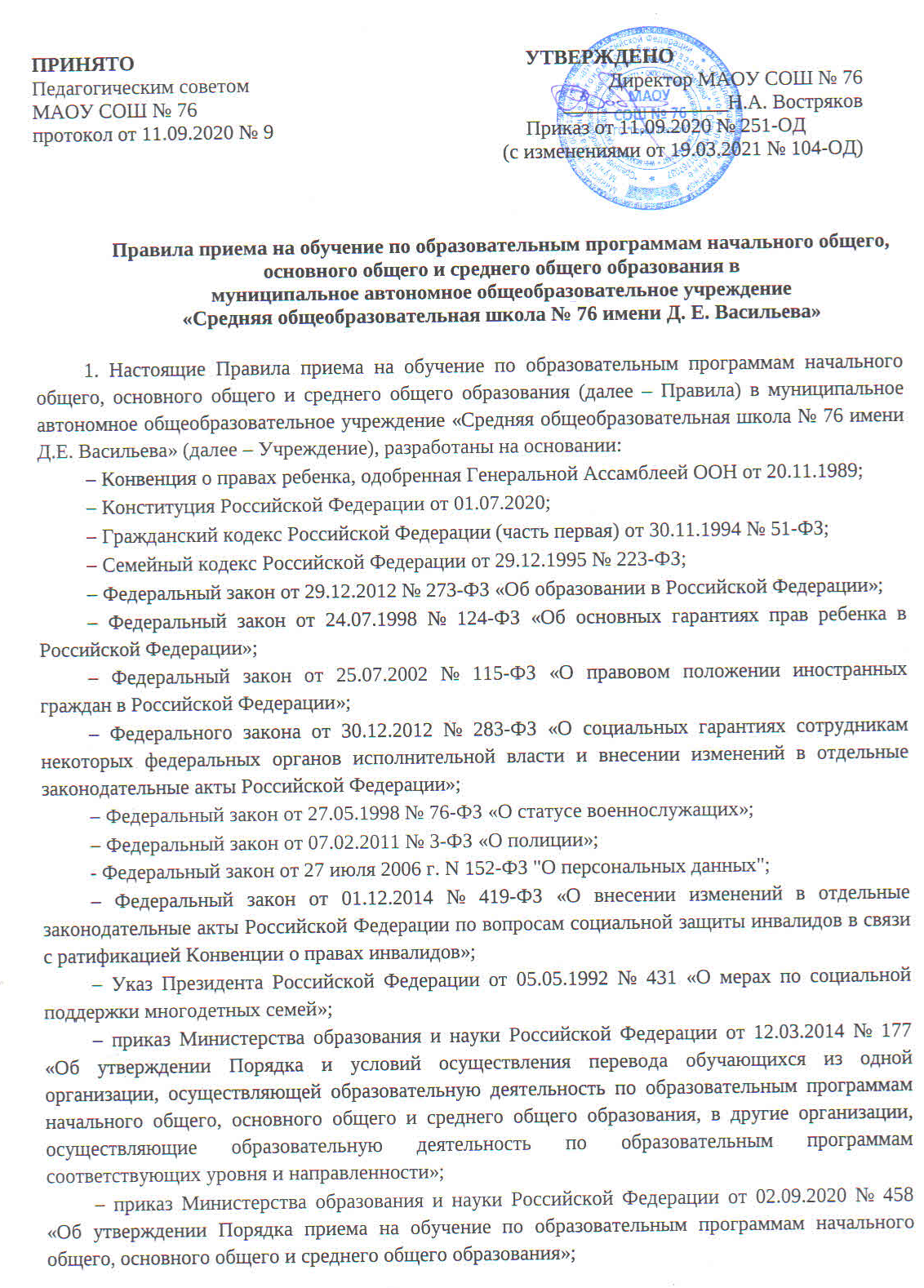  приказ Министерства образования и науки Российской Федерации от 20.09.2013 № 1082 «Об утверждении Положения о психолого-медико-педагогической комиссии»; - порядок организации индивидуального отбора при приеме либо переводе в государственные образовательные организации Свердловской области и муниципальные образовательные организации для получения основного общего и среднего общего образования с углубленным изучением отдельных учебных предметов или для профильного обучения, утвержденный Постановлением Правительства Свердловской области от 27 декабря 2013 г. N 1669-ПП.2. Настоящие Правила регламентируют прием граждан Российской Федерации (далее – граждане, дети) в Учреждение, осуществляющее образовательную деятельность по образовательным программам начального общего, основного общего и среднего общего образования. 3. Прием иностранных граждан и лиц без гражданства, в том числе соотечественников за рубежом, в Учреждение для обучения по образовательным программам начального общего, основного общего и среднего общего образования за счет бюджетных ассигнований федерального бюджета, бюджета Свердловской области и местного бюджета осуществляется в соответствии с международными договорами Российской Федерации, Федеральным законом от 29 декабря 2012 № 273-Ф3 «Об образовании в Российской Федерации», приказом Министерства образования и науки Российской Федерации от 02.09.2020 № 458 «Об утверждении Порядка приема на обучение по образовательным программам начального общего, основного общего и среднего общего образования» и настоящими Правилами. 4. Настоящие Правила обеспечивают и регламентируют прием в Учреждение  лиц, имеющих право на получение общего образования соответствующего уровня, следующих категорий: лиц, проживающих на территории городского округа «Город Лесной», закрепленной Постановлением администрации городского округа «Город Лесной» за Учреждением (далее – закрепленная территория); лиц, не проживающих на территории, закрепленной за Учреждением, и поступающих в первый класс при наличии свободных (вакантных) мест; лиц, поступающих в течение учебного года в первый класс или во второй и последующий классы на свободные (вакантные) места.5. В приеме в Учреждение может быть отказано только по причине отсутствия в нем свободных мест, за исключением случаев, предусмотренных частями 5 и 6 статьи 67 и статьей 88 Федерального закона от 29.12.2012 № 273-ФЗ «Об образовании в Российской Федерации». В случае отсутствия мест в Учреждении родители (законные представители) ребенка для решения вопроса о его устройстве в другую общеобразовательную организацию обращаются непосредственно в МКУ «Управление образования администрации городского округа «Город Лесной». 6. Получение начального общего образования в общеобразовательных организациях начинается по достижении детьми возраста шести лет и шести месяцев при отсутствии противопоказаний по состоянию здоровья, но не позже достижения ими возраста восьми лет. По заявлению родителей (законных представителей) детей учредитель общеобразовательной организации вправе разрешить прием детей в общеобразовательную организацию на обучение по образовательным программам начального общего образования в более раннем или более позднем возрасте7. Прием лиц на обучение по образовательным программам начального общего, основного общего образования осуществляется на общедоступной основе, без вступительных испытаний (процедур отбора). Организация индивидуального отбора при приеме в Учреждение осуществляется для получения среднего общего образования с углубленным изучением отдельных учебных предметов или для профильного обучения. Прием на обучение в профильных классах и (или) классах с углубленным изучением предметов осуществляется в соответствии с Положением о классах профильного обучения в муниципальном автономном общеобразовательном учреждении «Средняя общеобразовательная школа № 76 имени Д. Е. Васильева»  в соответствии с частью 5 статьи 67 Федерального закона от 29.12.2012 № 273-ФЗ «Об образовании в Российской Федерации». 8. С целью ознакомления родителей (законных представителей) поступающего с уставом Учреждения, лицензией на осуществление образовательной деятельности, со свидетельством о государственной аккредитации Учреждения, с общеобразовательными программами и другими документами, регламентирующими деятельность организации и осуществления образовательной деятельности, правами и обязанностями обучающихся, Постановлением администрации городского округа «Город Лесной» «Об утверждении Перечня закрепленных территорий городского округа «Город Лесной» за муниципальными общеобразовательными учреждениями», издаваемым не позднее 15 марта текущего года (далее - распорядительный акт), Учреждение размещает копии указанных документов на информационном стенде и (или) в сети Интернет на официальном сайте Учреждения. Постановление администрации городского округа «Город Лесной» «Об утверждении Перечня закрепленных территорий городского округа «Город Лесной» за муниципальными общеобразовательными учреждениями» размещается в течение 10 календарных дней с момента его издания. 9. Родители (законные представители) несовершеннолетних обучающихся имеют право выбрать до завершения получения ребенком основного общего образования с учетом мнения ребенка, а также с учетом рекомендаций психолого-медико-педагогической комиссии (при их наличии) формы получения образования и формы обучения, язык, языки образования, факультативные и элективные учебные предметы, курсы, дисциплины (модули) из перечня, предлагаемого Учреждением. 10. С целью проведения организованного приема граждан в первый класс Учреждения размещает на информационном стенде, на официальном сайте в сети Интернет, информацию о:  количестве мест в первых классах не позднее 10 календарных дней с момента издания распорядительного акта о закрепленной территории;  о наличии свободных мест для приема детей, не проживающих на закрепленной территории, 5 июля. 11. Прием на обучение по основным общеобразовательным программам осуществляется по личному заявлению родителя (законного представителя) ребенка или поступающего, реализующего право, предусмотренное пунктом 1 части 1 статьи 34 Федерального закона от 29.12.2012 № 273-ФЗ «Об образовании в Российской Федерации».12. Заявление о приеме на обучение и документы для приема на обучение, указанные в пункте 15 Правил, подаются одним из следующих способов:-лично в Учреждение (кабинет № 27);-через операторов почтовой связи общего пользования заказным письмом с уведомлением о вручении;-в электронной форме (документ на бумажном носителе, преобразованный в электронную форму путем сканирования или фотографирования с обеспечением машиночитаемого распознавания его реквизитов) посредством электронной почты Учреждения или электронной информационной системы Учреждения, в том числе с использованием функционала официального сайта общеобразовательной организации в сети Интернет или иным способом с использованием сети Интернет (при наличии закрытого канала, обеспечивающего безопасную передачу персональных данных);-с использованием функционала (сервисов) порталов государственных и муниципальных услуг, в том числе являющихся государственными информационными системами Свердловской области, созданными органами государственной власти Свердловской области:- Единого портала государственных и муниципальных услуг (функций): https://gosuslugi.ru; - Портала образовательных услуг Свердловской области: https://edu.egov66.ru. Датой и временем регистрации заявления в первый класс считается дата и время регистрации соответствующего заявления в АИС «Е-услуги. Образование» или в электронной почте МАОУ СОШ № 76 (sch76@edu-lesnoy.ru), если заявление будет подано по электронной почте.13. В заявлении о приеме на обучение родителем (законным представителем) ребенка или поступающим, реализующим право, предусмотренное пунктом 1 части 1 статьи 34 Федерального закона от 29.12.2012 № 273-ФЗ «Об образовании в Российской Федерации», указываются следующие сведения:- фамилия, имя, отчество (при наличии) ребенка или поступающего;- дата рождения ребенка или поступающего;- адрес места жительства и (или) адрес места пребывания ребенка или поступающего;- фамилия, имя, отчество (при наличии) родителя(ей) законного(ых) представителя(ей) ребенка;- адрес места жительства и (или) адрес места пребывания родителя(ей) законного(ых) представителя(ей) ребенка;- адрес(а) электронной почты, номер(а) телефона(ов) (при наличии) родителя(ей) законного(ых) представителя(ей) ребенка или поступающего;- о наличии права внеочередного, первоочередного или преимущественного приема;- о потребности ребенка или поступающего в обучении по адаптированной образовательной программе и (или) в создании специальных условий для организации обучения и воспитания обучающегося с ограниченными возможностями здоровья в соответствии с заключением психолого-медико-педагогической комиссии (при наличии) или инвалида (ребенка-инвалида) в соответствии с индивидуальной программой реабилитации;- согласие родителя(ей) законного(ых) представителя(ей) ребенка на обучение ребенка по адаптированной образовательной программе (в случае необходимости обучения ребенка по адаптированной образовательной программе);- согласие поступающего, достигшего возраста восемнадцати лет, на обучение по адаптированной образовательной программе (в случае необходимости обучения указанного поступающего по адаптированной образовательной программе);- язык образования (в случае получения образования на родном языке из числа языков народов Российской Федерации или на иностранном языке);- родной язык из числа языков народов Российской Федерации (в случае реализации права на изучение родного языка из числа языков народов Российской Федерации, в том числе русского языка как родного языка);- факт ознакомления родителя(ей) законного(ых) представителя(ей) ребенка или поступающего с уставом, с лицензией на осуществление образовательной деятельности, со свидетельством о государственной аккредитации, с общеобразовательными программами и другими документами, регламентирующими организацию и осуществление образовательной деятельности, права и обязанности обучающихся;- согласие родителя(ей) (законного(ых) представителя(ей) ребенка или поступающего на обработку персональных данных.	Форма заявления приведена в Приложении № 1 к настоящим Правилам.14. Образец заявления о приеме на обучение размещается Учреждением на своих информационном стенде и официальном сайте в сети Интернет.15. Для приема родитель(и) законный(ые) представитель(и) ребенка или поступающий представляют следующие документы:- копию документа, удостоверяющего личность родителя (законного представителя) ребенка или поступающего;- копию свидетельства о рождении ребенка или документа, подтверждающего родство заявителя;- копию документа, подтверждающего установление опеки или попечительства (при необходимости);- копию документа о регистрации ребенка или поступающего по месту жительства или по месту пребывания на закрепленной территории или справку о приеме документов для оформления регистрации по месту жительства (в случае приема на обучение ребенка или поступающего, проживающего на закрепленной территории, или в случае использования права преимущественного приема на обучение по образовательным программам начального общего образования);- справку с места работы родителя(ей) законного(ых) представителя(ей) ребенка (при наличии права внеочередного или первоочередного приема на обучение);- копию заключения психолого-медико-педагогической комиссии (при наличии).При посещении Учреждения и (или) очном взаимодействии с уполномоченными должностными лицами Учреждения родитель(и) законный(ые) представитель(и) ребенка предъявляет(ют) оригиналы документов, указанных в абзацах 2 - 5 настоящего пункта, а поступающий - оригинал документа, удостоверяющего личность поступающего.При приеме на обучение по образовательным программам среднего общего образования представляется аттестат об основном общем образовании, выданный в установленном порядке.Родитель(и) законный(ые) представитель(и) ребенка, являющегося иностранным гражданином или лицом без гражданства, дополнительно предъявляет(ют) документ, подтверждающий родство заявителя(ей) (или законность представления прав ребенка), и документ, подтверждающий право ребенка на пребывание в Российской Федерации.Иностранные граждане и лица без гражданства все документы представляют на русском языке или вместе с заверенным в установленном порядке переводом на русский язык (Статья 81 Основ законодательства Российской Федерации о нотариате (Ведомости Съезда народн. депутатов Российской Федерации и Верховного Совета Российской Федерации, 1993, N 10, ст. 357).16. Не допускается требовать представления других документов в качестве основания для приема на обучение по основным общеобразовательным программам.17. Родитель(и) законный(ые) представитель(и) ребенка или поступающий имеют право по своему усмотрению представлять другие документы.18. Факт приема заявления о приеме на обучение и перечень документов, представленных родителем(ями) законным(ыми) представителем(ями) ребенка или поступающим, регистрируются в журнале приема заявлений о приеме на обучение в Учреждение. После регистрации заявления о приеме на обучение и перечня документов, представленных родителем(ями) законным(ыми) представителем(ями) ребенка или поступающим, родителю(ям) законному(ым) представителю(ям) ребенка или поступающему выдается Уведомление (расписка) о регистрации заявления о зачислении, заверенное подписью должностного лица Учреждения, ответственного за прием заявлений о приеме на обучение и документов, содержащая индивидуальный номер заявления о приеме на обучение и перечень представленных при приеме на обучение документов. (Приложение № 2 к настоящим Правилам). 19. Учреждение осуществляет обработку полученных в связи с приемом Учреждение персональных данных поступающих в соответствии с требованиями законодательства Российской Федерации в области персональных данных.20. Учреждение осуществляет проверку достоверности сведений, указанных в заявлении о приеме на обучение, и соответствия действительности поданных электронных образов документов. При проведении указанной проверки Учреждение вправе обращаться к соответствующим государственным информационным системам, в государственные (муниципальные) органы и организации.21. В случае выявления оснований для отказа в зачислении должностное лицо Учреждения в течение трех рабочих дней готовит уведомление заявителю об отказе в зачислении (Приложение № 3 к настоящим Правилам). Уведомление об отказе в зачислении выдается лично заявителю либо направляется письмом (в том числе электронным) по адресу, указанному в заявлении. 22. При приеме на обучение по имеющим государственную аккредитацию образовательным программам начального общего и основного общего образования выбор языка образования, изучаемых родного языка из числа языков народов Российской Федерации, в том числе русского языка как родного языка, государственных языков республик Российской Федерации осуществляется по заявлениям родителей (законных представителей) детей. 23.  Прием заявлений о приеме на обучение в первый класс для детей, имеющих внеочередное и преимущественное право (Приложение № 4), а также проживающих на закрепленной территории, начинается 1 апреля текущего года и завершается 30 июня текущего года.Руководитель Учреждения издает распорядительный акт о приеме на обучение детей, указанных в абзаце первом настоящего пункта, в течение 3 рабочих дней после завершения приема заявлений о приеме на обучение в первый класс.Для детей, не проживающих на закрепленной территории, прием заявлений о приеме на обучение в первый класс начинается 6 июля текущего года до момента заполнения свободных мест, но не позднее 5 сентября текущего года.24. Если прием в первый класс всех детей, указанных в пункте 26 Правил, а также проживающих на закрепленной территории, Учреждением закончен, то учреждение осуществляет прием детей, не проживающих на закрепленной территории, ранее 6 июля текущего года.25. Прием на обучение в общеобразовательную организацию проводится на принципах равных условий приема для всех поступающих, за исключением лиц, которым в соответствии с Федеральным законом от 29 декабря 2012 г. N 273-ФЗ "Об образовании в Российской Федерации" предоставлены особые права (преимущества) при приеме на обучение .26. Категории заявителей, имеющих внеочередное, первоочередное или преимущественное право на предоставление места детям в Учреждении, и документы, подтверждающие льготу, представлены в приложении № 4 к настоящим Правилам.27. Проживающие в одной семье и имеющие общее место жительства дети имеют право преимущественного приема на обучение по образовательным программам начального общего образования в Учреждение, если в нем обучаются их братья и (или) сестры.28. Дети с ограниченными возможностями здоровья принимаются на обучение по адаптированной образовательной программе начального общего, основного общего и среднего общего образования (далее - адаптированная образовательная программа) только с согласия их родителей (законных представителей) и на основании рекомендаций психолого-медико-педагогической комиссии.Поступающие с ограниченными возможностями здоровья, достигшие возраста восемнадцати лет, принимаются на обучение по адаптированной образовательной программе только с согласия самих поступающих.29. Выписки из приказа по  Учреждению о приеме детей на обучение размещается на информационном стенде Учреждения в день его издания. 30. Прием в Учреждение осуществляется в течение всего учебного года при наличии свободных мест.31. Зачисление в первый класс в течение учебного года или во второй и последующий классы осуществляется при условии наличия свободных мест в классе по заявлению с приложением документов, в соответствии с п. 15 настоящих Правил. Дополнительно для зачисления предоставляется личное дело обучающегося, а при приеме во второй и последующие классы личное дело обучающегося и документы, содержащие информацию об успеваемости обучающегося в текущем учебном году (выписка из классного журнала с текущими отметками и результатами промежуточной аттестации), заверенные печатью исходной организации и подписью ее руководителя (уполномоченного им лица), выданные Учреждением, в котором он обучался ранее (в соответствии с Приказом Минобрнауки России от 12.03.2014 № 177 «Об утверждении Порядка и условий осуществления перевода обучающихся из одной организации, осуществляющей образовательную деятельность по образовательным программам начального общего, основного общего и среднего общего образования, в другие организации, осуществляющие образовательную деятельность по образовательным программам соответствующих уровня и направленности»). 32. Руководитель Учреждения издает распорядительный акт о приеме на обучение ребенка или поступающего в течение 5 рабочих дней после приема заявления о приеме на обучение и представленных документов, за исключением случая, предусмотренного пунктом 23 Правил.33. На каждого ребенка или поступающего, принятого в Учреждение, формируется личное дело, в котором хранятся заявление о приеме на обучение и все представленные родителем(ями) законным(ыми) представителем(ями) ребенка или поступающим документы (копии документов).Приложение №1 к Правилам приема в МАОУ СОШ № 76ЗАЯВЛЕНИЕПрошу зачислить в _______ класс МАОУ СОШ № 76   моего ребенка ___________________ ____________________________________________________________________________________.(Ф.И.О. (последнее - при наличии) ребенка)1. Дата рождения ребенка: «_____» _______________ 20___ г.2. Место рождения ребенка:______________________________________________________.3. Адрес регистрации ребенка: ___________________________________________________.4. Адрес проживания ребенка:____________________________________________________.5. Сведения о родителях (законных представителях) ребенка: МАТЬ (Ф.И.О. (последнее - при наличии):_________________________________________.Контактный телефон: ___________________________________________________________.E-mail: ________________________________________________________________________.Адрес места жительства:_________________________________________________________. ОТЕЦ (Ф.И.О. (последнее - при наличии):__________________________________________.Контактный телефон: ___________________________________________________________.E-mail: ________________________________________________________________________.Адрес места жительства:  ________________________________________________________.К заявлению прилагаю следующие документы:1. __________________________________________________________________________________.2. __________________________________________________________________________________.3. __________________________________________________________________________________.4. __________________________________________________________________________________.5. __________________________________________________________________________________.Добровольно предоставляю следующие документы:__________________________________________________________________________________________________________________________________________________________________________6. Дополнительная информация о наличии права внеочередного, первоочередного или преимущественного приема____________________________________________________________В соответствии со статьей 2 Федерального закона от 02 декабря 2019 года № 411-ФЗ «О внесении изменений в статью 54 Семейного кодекса Российской Федерации и статью 67 Федерального закона «Об образовании в Российской Федерации» прилагаю сведения о старшем брате и (или) сестре, подтверждающие право преимущественного приема ребенка на обучение по основным общеобразовательным программам начального общего образования в муниципальных образовательных организациях:Ф.И.О. ребенка (брата/сестры) _______________________________ дата рождения _________класс_____.Дата подачи заявления: «__»____________20__ г.   _____________________/___________________                                                                                                   (Ф.И.О. заявителя)                  (подпись заявителя)С уставом, с лицензией на осуществление образовательной деятельности, со свидетельством о государственной аккредитации, с образовательными программами и другими документами, регламентирующими организацию и осуществление образовательной деятельности, права и обязанности обучающихся ознакомлен (-а).«___»______________20___г.Достоверность и полноту указанных сведений подтверждаю.В соответствии с Федеральным законом от 27.07.2006 № 152-ФЗ «О персональных данных» даю свое согласие на обработку моих и моего ребенка персональных данных, указанных в заявлении, а также их передачу в электронной форме по открытым каналам связи сети Интернет в государственные и муниципальные органы и долгосрочное использование в целях предоставления образовательной услуги согласно действующему законодательству. Настоящее согласие может быть отозвано мной в письменной форме и  действует до даты подачи мной заявления об отзыве. ________________________________________________/______________________________                                       (Ф.И.О. заявителя)                                                    (подпись заявителя)В соответствии со статьями 14, 44 Федерального закона от 29 декабря 2012 года 
№ 273-ФЗ «Об образовании в Российской Федерации» даю согласие на обучение и воспитание моего несовершеннолетнего ребенка на ________________ языке; на получение образования на родном языке из числа языков народов Российской Федерации: _______________________________.Настоящее согласие может быть отозвано мной в письменной форме и действует до даты подачи мной заявления об отзыве._______________________________________________/_______________________________                                                 (Ф.И.О. заявителя)                                                       (подпись заявителя)Расписку в получении документов, содержащую информацию о регистрационном номере заявления о приеме ребенка в образовательную организацию, о перечне представленных документов, заверенную подписью должностного лица, ответственного за   прием документов, и печатью получил (-а).______________________________________________/________________________________                                                (Ф.И.О. заявителя)                                                       (подпись заявителя)Дополнительно и добровольно сообщаю о потребности ребенка (или поступающего) в обучении по адаптированной образовательной программе и (или) в создании специальных условий для организации обучения и воспитания обучающегося с ограниченными возможностями здоровья в соответствии с заключением психолого-медико-педагогической комиссии (при наличии) или инвалида (ребенка-инвалида) в соответствии с индивидуальной программой реабилитации____________________________________________________________________________________;Даю согласие на обучение ребенка по адаптированной образовательной программе (в случае необходимости обучения ребенка по адаптированной образовательной программе)______________________________________________/________________________________                                                (Ф.И.О. заявителя)                                                       ( подпись заявителя, дата)Даю согласие (для поступающего, достигшего возраста восемнадцати лет), на обучение по адаптированной образовательной программе (в случае необходимости обучения указанного поступающего по адаптированной образовательной программе)______________________________________________/________________________________                                                (Ф.И.О. заявителя)                                                       (дата, подпись заявителя, дата)Приложение № 2 к Правилам приема в МАОУ СОШ № 76Уведомление (расписка) о регистрации заявления о зачислении в МАОУ СОШ № 76 Регистрационный № ____________ФИО заявителя______________________________________________________________________ФИО ребенка _____________________________________________________________________Заявление подано (отметить): в общеобразовательном учреждении  в Отделе МФЦ (e-mail/факс:___________________________)  в электронном виде Отметка о представлении (сдачи) документов:документ, удостоверяющий личность законного представителя;свидетельство о рождении ребенка;паспорт ребенка;СНИЛС ребенка;СНИЛС заявителя (законного представителя ребенка);документ, подтверждающий родство заявителя или законность представления прав ребенка;свидетельство о регистрации ребенка по месту жительства или по месту пребывания на закрепленной территории;документ, содержащий сведения о регистрации ребенка по месту жительства или по месту пребывания на закрепленной территории;документ, подтверждающий право заявителя на пребывание в Российской Федерации;иное: ____________________________________________________________________________________________________________________________________________________________________Документы получил ___________________________________ /____________________/                                      (подпись сотрудника, ответственного за прием документов)                     (расшифровка)«____» _____________ 202_ годаПриложение № 3 к Правилам приема в МАОУ СОШ № 76Уведомление об отказе в предоставлении муниципальной услуги «Прием заявлений и зачисление в муниципальное автономное общеобразовательное учреждение «Средняя общеобразовательная школа № 76 имени Д.Е. Васильева»Уважаемый(ая) (ФИО заявителя)________________________________________________________Уведомляю о том, что на основании Вашего заявления от __________________________________Вам не может быть представлена муниципальная услуга по зачислению в образовательное учреждение по следующим причинам:__________________________________________________________________________________ (указать причину отказа)Дата ____________ Исполнитель _________________________Подпись ____________ Директор _________________ Подпись ___________________Приложение № 4 к Правилам приема в МАОУ СОШ № 76Основания для права на зачисление ребенка в МАОУ СОШ № 76 и необходимые документы, подтверждающие льготуВходящий номер заявления_________________Дата представления заявления__________20___г.Дата регистрации заявления    __________20___г.Решение руководителя               ______________________________________________________________________________«___»____________ 202___ ________________                                                          (подпись)Директору ___________________________________(наименование учреждения)___________________________________(Ф.И.О. директора)___________________________________(фамилия, имя, отчество заявителя)___________________________________Номер строкНаименование категорииНормативный актДокументы, подтверждающие наличие льготы1. Основания для внеочередного права предоставления места в муниципальное общеобразовательное учреждение1. Основания для внеочередного права предоставления места в муниципальное общеобразовательное учреждение1. Основания для внеочередного права предоставления места в муниципальное общеобразовательное учреждение1.Дети прокуроровФедеральный закон от 17 января 1992 года № 2202-I «О прокуратуре Российской Федерации» (пункт 5 статьи 44)справка с места работы2.Дети судейФедеральный закон от 26 июня 1992 года № 3132-I «О статусе судей в Российской Федерации» (пункт 3 статьи 19)справка с места работы3.Дети сотрудников Следственного комитета Российской ФедерацииФедеральный закон от 28 декабря 2010 года № 403-ФЗ «О следственном комитете Российской Федерации» (пункт 25 статьи 35)справка с места работы2. Основания для первоочередного права предоставления места в муниципальное общеобразовательное учреждение2. Основания для первоочередного права предоставления места в муниципальное общеобразовательное учреждение2. Основания для первоочередного права предоставления места в муниципальное общеобразовательное учреждение2. Основания для первоочередного права предоставления места в муниципальное общеобразовательное учреждение4.Дети военнослужащихФедеральный закон от 27 мая 1998 года № 76-ФЗ «О статусе военнослужащих» (пункт 6 статьи 19)справка с места работы5.Дети сотрудников полицииФедеральный закон от 07 февраля 2011 года № 3-ФЗ  (пункт 6 статьи 46) «О полиции»справка с места работы7.Дети сотрудника полиции, погибшего (умершего) вследствие увечья или иного повреждения здоровья, полученных в связи с выполнением служебных обязанностейФедеральный закон от  07 февраля 2011 года № 3-ФЗ (пункт 6 статьи 46) «О полиции»медицинское свидетельство о смерти7.Дети сотрудника полиции, умершего вследствие заболевания, полученного в период прохождения службы в полицииФедеральный закон от 07 февраля 2011 года № 3-ФЗ (пункт 6 статьи 46) «О полиции»медицинское свидетельство о смерти8.Дети гражданина Российской Федерации, уволенного со службы в полиции вследствие увечья или иного повреждения здоровья, полученных в связи с выполнением служебных обязанностей и исключивших возможность дальнейшего прохождения службы в полицииФедеральный закон от 07 февраля 2011 года № 3-ФЗ (пункт 6 статьи 46) «О полиции»трудовая книжка9.Дети гражданина Российской Федерации, умершего в течение одного года после увольнения со службы в полиции вследствие увечья или иного повреждения здоровья, полученных в связи с выполнением служебных обязанностей, либо вследствие заболевания, полученного в период прохождения службы в полиции, исключивших возможность дальнейшего прохождения службы в полицииФедеральный закон от 07 февраля 2011 года № 3-ФЗ (пункт 6 статьи 46) «О полиции»трудовая книжка, медицинское свидетельство о смерти10.Дети, находящиеся (находившиеся) на иждивении сотрудника полиции, гражданина Российской ФедерацииФедеральный закон от 07 февраля 2011 года № 3-ФЗ (пункт 6 статьи 46) «О полиции»трудовая книжка11.Дети сотрудников органов внутренних дел, не являющихся сотрудниками полицииФедеральный закон от 07 февраля 2011 года № 3-ФЗ «О полиции» (пункт 2 статьи 56)трудовая книжка12.Дети сотрудников, имеющих специальные звания и проходящих службу в учреждениях и органах уголовно-исполнительной системы, федеральной противопожарной службе Государственной противопожарной службы и таможенных органах Российской ФедерацииФедеральный закон от 30 декабря 2012 года № 283-ФЗ «О социальных гарантиях сотрудникам некоторых федеральных органов исполнительной власти и внесенииизменений в отдельные законодательные акты Российской Федерации» (пункт 14 статьи 3)справка с места работы (службы)13.Дети сотрудника, имевшего специальное звание и проходившего службу в учреждениях и органах уголовно-исполнительной системы, федеральной противопожарной службе Государственной противопожарной службы и таможенных органах Российской Федерации, погибшего (умершего) вследствие увечья или иного повреждения здоровья, полученных в связи с выполнением служебных обязанностейФедеральный закон от 30 декабря 2012 года № 283-ФЗ «О социальных гарантиях сотрудникам некоторых федеральных органов исполнительной власти и внесении изменений в отдельные законодательные акты Российской Федерации» (пункт 14 статьи 3)трудовая книжка, медицинское свидетельство о смерти14.Дети сотрудника, имевшего специальное звание и проходившего службу в учреждениях и органах уголовно-исполнительной системы, федеральной противопожарной службе Государственной противопожарной службы и таможенных органах Российской Федерации, умершего вследствие заболевания, полученного в период прохождения службы в учреждениях и органахФедеральный закон от 30 декабря 2012 года № 283-ФЗ «О социальных гарантиях сотрудникам некоторых федеральных органов исполнительной власти и внесении изменений в отдельные законодательные акты Российской Федерации» (пункт 14 статьи 3)трудовая книжка, медицинское свидетельство о смерти15.Дети гражданина Российской Федерации, имевшего специальное звание и проходившего службу в учреждениях и органах уголовно-исполнительной системы, федеральной противопожарной службе Государственной противопожарной службы и таможенных органах Российской Федерации, уволенного со службы в учреждениях и органах вследствие увечья илииного повреждения здоровья, полученных в связи с выполнением служебных обязанностей и исключивших возможность дальнейшего прохождения службы в учреждениях и органахФедеральный закон от 30 декабря 2012 года № 283-ФЗ «О социальных гарантиях сотрудникам некоторых федеральных органов исполнительной власти и внесении изменений в отдельные законодательные акты Российской Федерации» (пункт 14  статьи 3)трудовая книжка16.Дети гражданина Российской Федерации, имевшего специальное звание и проходившего службу в учреждениях и органах уголовно-исполнительной системы, федеральной противопожарной службе Государственной противопожарной службы и таможенных органах Российской Федерации, умершего в течение одного года после увольнения со службы в учреждениях и органах вследствие увечья или иного повреждения здоровья, полученных в связи с выполнением служебных обязанностей и исключивших возможность дальнейшего прохождения службы в учреждениях и органахФедеральный закон от 30 декабря 2012 года № 283-ФЗ «О социальных гарантиях сотрудникам некоторых федеральных органов исполнительной власти и внесении изменений в отдельные законодательные акты Российской Федерации» (пункт 14 статьи 3)трудовая книжка, медицинское свидетельство о смерти17.Дети, находящиеся (находившиеся) на иждивении сотрудника, гражданина Российской ФедерацииФедеральный закон от 30 декабря 2012 года № 283-ФЗ «О социальных гарантиях сотрудникам некоторых федеральных органов исполнительной власти и внесении изменений в отдельные законодательные акты Российской Федерации» (пункт 14 статьи 3)трудовая книжка, свидетельство о рождении, свидетельство о браке3. Основания для преимущественного права предоставления места в муниципальное общеобразовательное учреждение3. Основания для преимущественного права предоставления места в муниципальное общеобразовательное учреждение3. Основания для преимущественного права предоставления места в муниципальное общеобразовательное учреждение3. Основания для преимущественного права предоставления места в муниципальное общеобразовательное учреждение18.Проживающие в одной семье дети и имеющие общее место жительства, братья и сестры которых обучаются в общеобразовательном учреждении, планируемом для подачи заявления о зачислении заявителемФедеральный закон от 23 декабря 2009 года № 273-ФЗ «Об образовании в Российской Федерации» (часть 3.1 статьи 67)«Семейный кодекс Российской Федерации» от 29 декабря 1995         № 223-ФЗ  (статья 54)свидетельство о регистрации ребенка по месту жительства или по месту пребывания, справка о составе семьи  